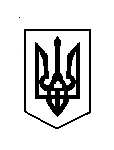 УКРАЇНАБОРОДІНСЬКА СЕЛИЩНА РАДАТАРУТИНСЬКОГО РАЙОНУ ОДЕСЬКОЇ ОБЛАСТІРІШЕННЯ № 74-VIII11.02.2021 року                                                                                                  смт БородіноПро покладання обов’язків із вчинення нотаріальних  дій, реєстрації місця проживання  та зняття з реєстрації  місця проживання, ведення  погосподарського обліку на старост в старостинських  округах    Бородінської  селищної  ради      Відповідно до Закону України «Про місцеве самоврядування в Україні», Закону України «Про нотаріат», Закону України «Про свободу пересування та вільний вибір місця проживання в Україні», постанови КМУ № 27 від 02.03.2016 року «Про затвердження Правил реєстрації місця проживання та Порядку передачі органами реєстрації інформації до Єдиного державного демографічного реєстру» та Закону України «Про державну статистику», Бородінська селищна рада ВИРІШИЛА:      1. Уповноважити посадових осіб виконавчого комітету Бородінської селищної ради, а саме:старосту Петрівського Другого старостинського округу з центром в селі Петрівка Друга, що складається з сіл: Петрівка Друга, Матильдівка, Новосілка – Павлюка Миколу Яковлевича;старосту Новотарутинського старостинського округу з центром в селі Нове Тарутине, що складається з сіл: Нове Тарутине, Булатівка, Новоукраїнка, Олексіївка, Плачинда, Підгірне – Бакарогло Юрія Миколайовича;старосту Вознесенського Другого старостинського округу з центром в селі Вознесенка Друга, що складається з сіл: Благодатне, Кролівка, Скриванівка, Червоне – Ангелова Дем’яна Петровича;старосту Євгенівського старостинського округу з центром в селі Євгенівка, що складається з сіл: Євгенівка, Володимирівка, Рівне, – Іванову Марію Афанасіївну;старосту Ламбрівського старостинського округу з центром в селі Ламбрівка, що складається з села: Ламбрівка – Кожокар Любов Миколаївну;старосту Миколаївського старостинського округу з центром в селі Миколаївка, що складається з села: Миколаївка – Лунгу Людмилу    Вікторівну;старосту Лісненського старостинського округу з центром в селі Лісне, що складається з села: Лісне – Глигало Юрія Григоровича;старосту Ганнівського старостинського округу з центром в селі Ганнівка, що складається з сіл: Ганнівка, Новоселівка – Мустяцу Іларіона  Васильовича;  старосту Веселодолинського старостинського округу з центром в селі Весела Долина, що складається з села: Весела Долина – Граматіка Петра Івановича; старосту Богданівського старостинського округу з центром в селі Богданівка, що складається з сіл: Богданівка, Єлизаветівка, Юр’ївка,   – Раткову Світлану Павлівну;старосту Надрічненського старостинського округу з центром в селі Надрічне, що складається з сіл: Надрічне, Іванчанка – Асташкіну Ольгу Дмитрівну;старосту Височанського старостинського округу з центром в селі Височанка, що складається з сіл: Височанка, Ганнівка – Беженаря Олександра Яковлевича;старосту Перемогівського старостинського округу з центром в селі Перемога, що складається з сіл: Перемога, Єлізаветівка, Роза - Гербалі Іордана Георгійовича;секретаря  Бородінської селищної ради з центром в смт Бородіно  – Мельник Інну Іванівну.Зобов’язати посадових осіб, що зазначені у пункті 1 цього рішення,:вчиняти нотаріальні дії, передбачені частиною 1 статті 37 Закону України «Про нотаріат»;проводити реєстрацію місця проживання та зняття з реєстрації місця проживання, згідно Закону України «Про свободу пересування та вільний вибір місця проживання в Україні», постанови КМУ № 27 від 02.03.2016 року «Про затвердження Правил реєстрації місця проживання та Порядку передачі органами реєстрації інформації до Єдиного державного демографічного реєстру»;здійснювати заходи із ведення погосподарського обліку на території населених пунктів Бородінської селищної ради, згідно Інструкції з ведення погосподарського обліку в сільських, селищних, міських радах, затвердженої Наказом Державної служби статистики України від 11.04.2016р. № 56, зареєстрованої в Міністерстві юстиції України 06.05.2016 р. № 689/28819видавати довідки та інші передбачені законодавством документи.Це рішення набуває чинності з моменту його прийняття.Селищний голова                                                                           Іван КЮССЕ 